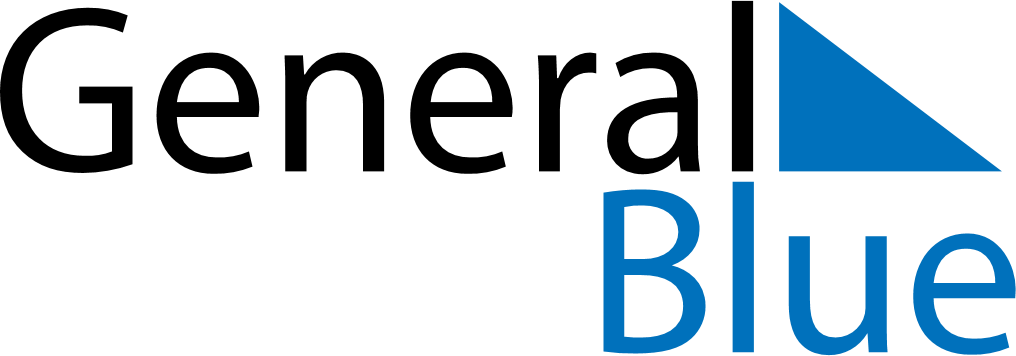 April 2024April 2024April 2024April 2024April 2024April 2024Chatelineau, Wallonia, BelgiumChatelineau, Wallonia, BelgiumChatelineau, Wallonia, BelgiumChatelineau, Wallonia, BelgiumChatelineau, Wallonia, BelgiumChatelineau, Wallonia, BelgiumSunday Monday Tuesday Wednesday Thursday Friday Saturday 1 2 3 4 5 6 Sunrise: 7:17 AM Sunset: 8:13 PM Daylight: 12 hours and 55 minutes. Sunrise: 7:15 AM Sunset: 8:15 PM Daylight: 12 hours and 59 minutes. Sunrise: 7:13 AM Sunset: 8:16 PM Daylight: 13 hours and 3 minutes. Sunrise: 7:11 AM Sunset: 8:18 PM Daylight: 13 hours and 7 minutes. Sunrise: 7:09 AM Sunset: 8:20 PM Daylight: 13 hours and 10 minutes. Sunrise: 7:07 AM Sunset: 8:21 PM Daylight: 13 hours and 14 minutes. 7 8 9 10 11 12 13 Sunrise: 7:04 AM Sunset: 8:23 PM Daylight: 13 hours and 18 minutes. Sunrise: 7:02 AM Sunset: 8:24 PM Daylight: 13 hours and 22 minutes. Sunrise: 7:00 AM Sunset: 8:26 PM Daylight: 13 hours and 25 minutes. Sunrise: 6:58 AM Sunset: 8:27 PM Daylight: 13 hours and 29 minutes. Sunrise: 6:56 AM Sunset: 8:29 PM Daylight: 13 hours and 33 minutes. Sunrise: 6:54 AM Sunset: 8:31 PM Daylight: 13 hours and 36 minutes. Sunrise: 6:52 AM Sunset: 8:32 PM Daylight: 13 hours and 40 minutes. 14 15 16 17 18 19 20 Sunrise: 6:50 AM Sunset: 8:34 PM Daylight: 13 hours and 44 minutes. Sunrise: 6:47 AM Sunset: 8:35 PM Daylight: 13 hours and 48 minutes. Sunrise: 6:45 AM Sunset: 8:37 PM Daylight: 13 hours and 51 minutes. Sunrise: 6:43 AM Sunset: 8:39 PM Daylight: 13 hours and 55 minutes. Sunrise: 6:41 AM Sunset: 8:40 PM Daylight: 13 hours and 58 minutes. Sunrise: 6:39 AM Sunset: 8:42 PM Daylight: 14 hours and 2 minutes. Sunrise: 6:37 AM Sunset: 8:43 PM Daylight: 14 hours and 6 minutes. 21 22 23 24 25 26 27 Sunrise: 6:35 AM Sunset: 8:45 PM Daylight: 14 hours and 9 minutes. Sunrise: 6:33 AM Sunset: 8:47 PM Daylight: 14 hours and 13 minutes. Sunrise: 6:31 AM Sunset: 8:48 PM Daylight: 14 hours and 16 minutes. Sunrise: 6:29 AM Sunset: 8:50 PM Daylight: 14 hours and 20 minutes. Sunrise: 6:27 AM Sunset: 8:51 PM Daylight: 14 hours and 23 minutes. Sunrise: 6:25 AM Sunset: 8:53 PM Daylight: 14 hours and 27 minutes. Sunrise: 6:24 AM Sunset: 8:55 PM Daylight: 14 hours and 30 minutes. 28 29 30 Sunrise: 6:22 AM Sunset: 8:56 PM Daylight: 14 hours and 34 minutes. Sunrise: 6:20 AM Sunset: 8:58 PM Daylight: 14 hours and 37 minutes. Sunrise: 6:18 AM Sunset: 8:59 PM Daylight: 14 hours and 41 minutes. 